Resistance mechanisms like OXA-48 and outbreaks22 juni 2021	12.30-13.30 uur12.30-12.35	Welkom12.35-12.55	Dr. David Jenkins 		Consultant Medical Microbiologist, University Hospital of Leicester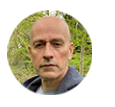 		NHS Trust and Honorary Associate Professor, Universiteit of Leicester		Dr David Jenkins vertelt u over zijn ervaring van een grote uitbraak met een OXA-48stam in zijn ziekenhuis. Wat kunnen we hiervan leren en wat kunnen we doen om dit soort uitbraken in de toekomst te voorkomen.		12.55-13.00	Vragen13.00-13.20	dr. Peter de Man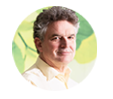 		Medisch Microbioloog, Franciscus Gasthuis & Vlietland		Peter de Man neemt u mee in de huidige situatie in de Nederlandse ziekenhuizen. Wat zijn de verschillen en de overeenkomsten, en wat kunnen we van elkaar leren?13.20-13.25	Vragen13.25-13.30	Afsluiting24 juni 2021	20.00-21.00 uur20.00-20.05	Welkom20.05-20.25	Dr. David Jenkins 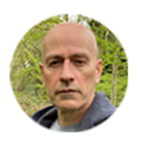 		Consultant Medical Microbiologist, University Hospital of Leicester		NHS Trust and Honorary Associate Professor, Universiteit of Leicester		Dr David Jenkins vertelt u over zijn ervaring van een grote uitbraak met een OXA-48stam in zijn ziekenhuis. Wat kunnen we hiervan leren en wat kunnen we doen om ditsoort uitbraken in de toekomst te voorkomen.		20.25-20.30	Vragen20.30-20.50	dr. Peter de Man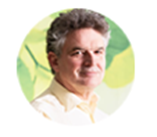 		Medisch Microbioloog, Franciscus Gasthuis & Vlietland		Peter de Man neemt u mee in de huidige situatie in de Nederlandse ziekenhuizen. Wat zijn de verschillen en de overeenkomsten, en wat kunnen we van elkaar leren?20.50-20.55	Vragen20.55-21.00	Afsluiting